ОФИЦИАЛЬНОЕ ОПУБЛИКОВАНИЕПОСТАНОВЛЕНИЕАдминистрации сельского поселения Черновкаот 04.05.2022 № 41«Об утверждении отчета об исполнении бюджета сельского поселения Черновка муниципального района Кинель-Черкасский Самарской области за 1 квартал 2022 года»В соответствии с пунктом 5 статьи 264.2 Бюджетного Кодекса Российской Федерации,                                                                ПОСТАНОВЛЯЮ:      1. Утвердить предлагаемый отчет об исполнении бюджета сельского поселения Черновка муниципального района Кинель-Черкасский Самарской области за 1 квартал 2022 года.      2. Настоящее постановление вступает в силу со дня его официального опубликования.      3. Контроль за выполнением настоящего постановления оставляю за собой.Глава сельского поселения Черновка муниципального района Кинель-Черкасский Самарской области А.Е. КазаевИнформация об отдельных показателях исполнения бюджета сельского поселения Черновка муниципального района  Кинель-Черкасский Самарской области за 1 квартал 2022 года          Исполнение доходной части бюджета сельского поселения Черновка муниципального района Самарской области за 1 квартал 2022 года составило 2 447,2 тыс. рублей или 27 % от годовых назначений. Расходная часть бюджета сельского поселения Черновка муниципального района Самарской области за 1 квартал 2022 года исполнена в объеме 2 639,2 тыс. рублей или 28 % от годовых назначений.Среднесписочная численность муниципальных служащих по состоянию на 01.04.2022 года составила 1,0 единица, расходы на оплату их труда исполнены в размере 102,9 тыс. рублей. Среднесписочная численность работников муниципальных учреждений по состоянию на 01.04.2022 года составила 5,8 единицы, расходы на оплату их труда исполнены в размере 582,1 тыс. рублей.ПРОКУРАТУРА КИНЕЛЬ-ЧЕРКАССКОГО РАЙОНА ИНФОРМИРУЕТ  Я – мама двоих детей. Слышала, что в настоящее время установлены дополнительные выплаты на детей. Это действительно так?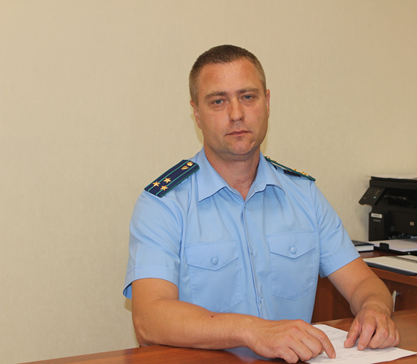 Да. Постановлением Правительства РФ от 9 апреля 2022 г. № 630 утверждены основные требования к порядку и условиям предоставления ежемесячной денежной выплаты на ребенка в возрасте от 8 до 17 лет, примерного перечня документов (сведений), необходимых для назначения указанной ежемесячной выплаты, и типовой формы заявления о ее назначении. С 1 апреля 2022 г. введена ежемесячная денежная выплата на ребенка в возрасте от 8 до 17 лет. Ее могут получить российские семьи со среднедушевым доходом ниже регионального прожиточного минимума на душу населения. 
Размер выплаты - 50% от детского прожиточного минимума в регионе. В отдельных случаях она может достигать 75% и 100%. Что нужно для этого сделать? Существуют ли какие-либо требования? Правительством РФ определены основные требования к порядку и условиям предоставления выплаты. Приведена типовая форма заявления о назначении выплаты и закреплен перечень необходимых документов, причем большую их часть уполномоченный орган запросит через СМЭВ у органов и организаций, в распоряжении которых они находятся. Выплата устанавливается на 12 месяцев и пересчитывается без заявительного порядка с 1 января каждого года исходя из ежегодного изменения детского прожиточного минимума.Заявления о выплате принимаются с 1 мая 2022 года.Куда обращаться с заявлением на получение таких выплат?Направить их можно в Пенсионный Фонд Российской Федерации или уполномоченный региональный орган через Единый портал госуслуг, региональные порталы (если выплату назначает уполномоченный орган субъекта), МФЦ или лично.По заявлениям, поданным до 1 октября, выплату предоставят за период с 1 апреля, но не ранее достижения ребенком 8 лет. При подаче заявления после 1 октября выплата предоставляется, начиная с месяца достижения ребенком возраста 8 лет, если обращение последовало не позднее полугода с этого месяца. В остальных случаях выплата начнется с месяца обращения. 03.05.2022Соучредители газеты «Черновские вести»: Администрация сельского поселения Черновка муниципального района Кинель-Черкасский Самарской области, Собрание представителей сельского поселения Черновка муниципального района Кинель-Черкасский Самарской области.Издатель Администрация сельского поселения Черновка муниципального района Кинель-ЧеркасскийСамарской области.Адрес редакции: Самарская обл., инель-Черкасский р-н, с. Черновка, ул. Школьная, 30. тел. 2-66-43Eail:adm.s.p.chernowka@yandex.ruГазет выпускается не реже одного раза в месяц.Газета распространяется бесплатно.Тираж 50 экз.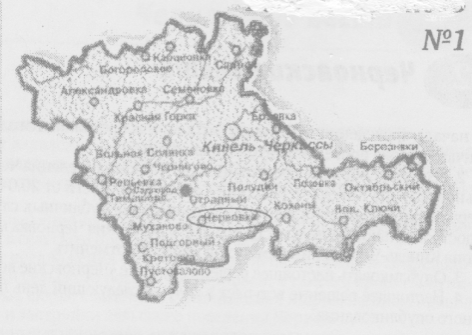 Газета Администрации сельского поселения Черновкамуниципального района Кинель-Черкасский  Самарской области№ 26 (424)05 мая 2022 годаОТЧЕТ ОБ ИСПОЛНЕНИИ БЮДЖЕТА СЕЛЬСКОГО ПОСЕЛЕНИЯ ЧЕРНОВКА МУНИЦИПАЛЬНОГО РАЙОНА КИНЕЛЬ-ЧЕРКАССКИЙ САМАРСКОЙ ОБЛАСТИ  ЗА 1 КВАРТАЛ 2022 ГОДАОТЧЕТ ОБ ИСПОЛНЕНИИ БЮДЖЕТА СЕЛЬСКОГО ПОСЕЛЕНИЯ ЧЕРНОВКА МУНИЦИПАЛЬНОГО РАЙОНА КИНЕЛЬ-ЧЕРКАССКИЙ САМАРСКОЙ ОБЛАСТИ  ЗА 1 КВАРТАЛ 2022 ГОДАОТЧЕТ ОБ ИСПОЛНЕНИИ БЮДЖЕТА СЕЛЬСКОГО ПОСЕЛЕНИЯ ЧЕРНОВКА МУНИЦИПАЛЬНОГО РАЙОНА КИНЕЛЬ-ЧЕРКАССКИЙ САМАРСКОЙ ОБЛАСТИ  ЗА 1 КВАРТАЛ 2022 ГОДА1. Доходы бюджета1. Доходы бюджета1. Доходы бюджетаНаименование показателяКод дохода по бюджетной классификацииИсполнено123Доходы бюджета - всегоX2 447 205,72в том числе:НАЛОГОВЫЕ И НЕНАЛОГОВЫЕ ДОХОДЫ000 100000000000000001 034 703,89НАЛОГИ НА ПРИБЫЛЬ, ДОХОДЫ000 10100000000000000499 834,65Налог на доходы физических лиц000 10102000010000110499 834,65Налог на доходы физических лиц с доходов, источником которых является налоговый агент, за исключением доходов, в отношении которых исчисление и уплата налога осуществляются в соответствии со статьями 227, 227.1 и 228 Налогового кодекса Российской Федерации182 10102010010000110499 716,04Налог на доходы физических лиц с доходов, полученных от осуществления деятельности физическими лицами, зарегистрированными в качестве индивидуальных предпринимателей, нотариусов, занимающихся частной практикой, адвокатов, учредивших адвокатские кабинеты, и других лиц, занимающихся частной практикой в соответствии со статьей 227 Налогового кодекса Российской Федерации182 101020200100001100,00Налог на доходы физических лиц с доходов, полученных физическими лицами в соответствии со статьей 228 Налогового кодекса Российской Федерации182 10102030010000110118,61НАЛОГИ НА ТОВАРЫ (РАБОТЫ, УСЛУГИ), РЕАЛИЗУЕМЫЕ НА ТЕРРИТОРИИ РОССИЙСКОЙ ФЕДЕРАЦИИ000 10300000000000000394 907,33Акцизы по подакцизным товарам (продукции), производимым на территории Российской Федерации000 10302000010000110394 907,33Доходы от уплаты акцизов на дизельное топливо, подлежащие распределению между бюджетами субъектов Российской Федерации и местными бюджетами с учетом установленных дифференцированных нормативов отчислений в местные бюджеты000 10302230010000110189 656,12Доходы от уплаты акцизов на дизельное топливо, подлежащие распределению между бюджетами субъектов Российской Федерации и местными бюджетами с учетом установленных дифференцированных нормативов отчислений в местные бюджеты (по нормативам, установленным федеральным законом о федеральном бюджете в целях формирования дорожных фондов субъектов Российской Федерации)100 10302231010000110189 656,12Доходы от уплаты акцизов на моторные масла для дизельных и (или) карбюраторных (инжекторных) двигателей, подлежащие распределению между бюджетами субъектов Российской Федерации и местными бюджетами с учетом установленных дифференцированных нормативов отчислений в местные бюджеты000 103022400100001101 215,27Доходы от уплаты акцизов на моторные масла для дизельных и (или) карбюраторных (инжекторных) двигателей, подлежащие распределению между бюджетами субъектов Российской Федерации и местными бюджетами с учетом установленных дифференцированных нормативов отчислений в местные бюджеты (по нормативам, установленным федеральным законом о федеральном бюджете в целях формирования дорожных фондов субъектов Российской Федерации)100 103022410100001101 215,27Доходы от уплаты акцизов на автомобильный бензин, подлежащие распределению между бюджетами субъектов Российской Федерации и местными бюджетами с учетом установленных дифференцированных нормативов отчислений в местные бюджеты000 10302250010000110229 480,75Доходы от уплаты акцизов на автомобильный бензин, подлежащие распределению между бюджетами субъектов Российской Федерации и местными бюджетами с учетом установленных дифференцированных нормативов отчислений в местные бюджеты (по нормативам, установленным федеральным законом о федеральном бюджете в целях формирования дорожных фондов субъектов Российской Федерации)100 10302251010000110229 480,75Доходы от уплаты акцизов на прямогонный бензин, подлежащие распределению между бюджетами субъектов Российской Федерации и местными бюджетами с учетом установленных дифференцированных нормативов отчислений в местные бюджеты000 10302260010000110-25 444,81Доходы от уплаты акцизов на прямогонный бензин, подлежащие распределению между бюджетами субъектов Российской Федерации и местными бюджетами с учетом установленных дифференцированных нормативов отчислений в местные бюджеты (по нормативам, установленным федеральным законом о федеральном бюджете в целях формирования дорожных фондов субъектов Российской Федерации)100 10302261010000110-25 444,81НАЛОГИ НА СОВОКУПНЫЙ ДОХОД000 1050000000000000017 681,54Единый сельскохозяйственный налог000 1050300001000011017 681,54Единый сельскохозяйственный налог182 1050301001000011017 681,54НАЛОГИ НА ИМУЩЕСТВО000 1060000000000000089 736,53Налог на имущество физических лиц000 1060100000000011038 743,17Налог на имущество физических лиц, взимаемый по ставкам, применяемым к объектам налогообложения, расположенным в границах сельских поселений182 1060103010000011038 743,17Земельный налог000 1060600000000011050 993,36Земельный налог с организаций000 1060603000000011016 322,00Земельный налог с организаций, обладающих земельным участком, расположенным в границах сельских поселений182 1060603310000011016 322,00Земельный налог с физических лиц000 1060604000000011034 671,36Земельный налог с физических лиц, обладающих земельным участком, расположенным в границах сельских поселений182 1060604310000011034 671,36ДОХОДЫ ОТ ИСПОЛЬЗОВАНИЯ ИМУЩЕСТВА, НАХОДЯЩЕГОСЯ В ГОСУДАРСТВЕННОЙ И МУНИЦИПАЛЬНОЙ СОБСТВЕННОСТИ000 1110000000000000032 543,84Доходы, получаемые в виде арендной либо иной платы за передачу в возмездное пользование государственного и муниципального имущества (за исключением имущества бюджетных и автономных учреждений, а также имущества государственных и муниципальных унитарных предприятий, в том числе казенных)000 1110500000000012032 543,84Доходы, получаемые в виде арендной платы за земли после разграничения государственной собственности на землю, а также средства от продажи права на заключение договоров аренды указанных земельных участков (за исключением земельных участков бюджетных и автономных учреждений)000 1110502000000012032 543,84Доходы, получаемые в виде арендной платы, а также средства от продажи права на заключение договоров аренды за земли, находящиеся в собственности сельских поселений (за исключением земельных участков муниципальных бюджетных и автономных учреждений)905 1110502510000012032 543,84Доходы от сдачи в аренду имущества, находящегося в оперативном управлении органов государственной власти, органов местного самоуправления, органов управления государственными внебюджетными фондами и созданных ими учреждений (за исключением имущества бюджетных и автономных учреждений)000 111050300000001200,00Доходы от сдачи в аренду имущества, находящегося в оперативном управлении органов управления сельских поселений и созданных ими учреждений (за исключением имущества муниципальных бюджетных и автономных учреждений)905 111050351000001200,00Прочие доходы от использования имущества и прав, находящихся в государственной и муниципальной собственности (за исключением имущества бюджетных и автономных учреждений, а также имущества государственных и муниципальных унитарных предприятий, в том числе казенных)000 111090000000001200,00Прочие поступления от использования имущества, находящегося в государственной и муниципальной собственности (за исключением имущества бюджетных и автономных учреждений, а также имущества государственных и муниципальных унитарных предприятий, в том числе казенных)000 111090400000001200,00Прочие поступления от использования имущества, находящегося в собственности сельских поселений (за исключением имущества муниципальных бюджетных и автономных учреждений, а также имущества муниципальных унитарных предприятий, в том числе казенных)317 111090451000001200,00БЕЗВОЗМЕЗДНЫЕ ПОСТУПЛЕНИЯ000 200000000000000001 412 501,83БЕЗВОЗМЕЗДНЫЕ ПОСТУПЛЕНИЯ ОТ ДРУГИХ БЮДЖЕТОВ БЮДЖЕТНОЙ СИСТЕМЫ РОССИЙСКОЙ ФЕДЕРАЦИИ000 202000000000000001 412 501,83Дотации бюджетам бюджетной системы Российской Федерации000 20210000000000150512 448,83Дотации на выравнивание бюджетной обеспеченности из бюджетов муниципальных районов, городских округов с внутригородским делением000 20216001000000150512 448,83Дотации бюджетам сельских поселений на выравнивание бюджетной обеспеченности из бюджетов муниципальных районов317 20216001100000150512 448,83Субвенции бюджетам бюджетной системы Российской Федерации000 2023000000000015059 480,00Субвенции бюджетам на осуществление первичного воинского учета органами местного самоуправления поселений, муниципальных и городских округов000 2023511800000015059 480,00Субвенции бюджетам сельских поселений на осуществление первичного воинского учета органами местного самоуправления поселений, муниципальных и городских округов317 2023511810000015059 480,00Иные межбюджетные трансферты000 20240000000000150840 573,00Прочие межбюджетные трансферты, передаваемые бюджетам000 20249999000000150840 573,00Прочие межбюджетные трансферты, передаваемые бюджетам сельских поселений317 20249999100000150840 573,002. Расходы бюджета2. Расходы бюджета2. Расходы бюджета2. Расходы бюджета2. Расходы бюджета2. Расходы бюджета2. Расходы бюджета2. Расходы бюджета2. Расходы бюджета         Наименование показателяКВСРРЗПРЦСРВРИсполнено, руб.ОБЩЕГОСУДАРСТВЕННЫЕ ВОПРОСЫОБЩЕГОСУДАРСТВЕННЫЕ ВОПРОСЫ00000001000000000000000557 441,36Функционирование высшего должностного лица субъекта Российской Федерации и муниципального образованияФункционирование высшего должностного лица субъекта Российской Федерации и муниципального образования00000001020000000000000122 293,48Расходы на выплаты персоналу в целях обеспечения выполнения функций государственными (муниципальными) органами, казенными учреждениями, органами управления государственными внебюджетными фондамиРасходы на выплаты персоналу в целях обеспечения выполнения функций государственными (муниципальными) органами, казенными учреждениями, органами управления государственными внебюджетными фондами00000001020000000000100122 293,48Расходы на выплаты персоналу государственных (муниципальных) органовРасходы на выплаты персоналу государственных (муниципальных) органов00000001020000000000120122 293,48Фонд оплаты труда государственных (муниципальных) органовФонд оплаты труда государственных (муниципальных) органов0000000102000000000012196 114,94Иные выплаты персоналу государственных (муниципальных) органов, за исключением фонда оплаты трудаИные выплаты персоналу государственных (муниципальных) органов, за исключением фонда оплаты труда000000010200000000001221 500,00Взносы по обязательному социальному страхованию на выплаты денежного содержания и иные выплаты работникам государственных (муниципальных) органовВзносы по обязательному социальному страхованию на выплаты денежного содержания и иные выплаты работникам государственных (муниципальных) органов0000000102000000000012924 678,54Функционирование Правительства Российской Федерации, высших исполнительных органов государственной власти субъектов Российской Федерации, местных администрацийФункционирование Правительства Российской Федерации, высших исполнительных органов государственной власти субъектов Российской Федерации, местных администраций00000001040000000000000393 147,88Расходы на выплаты персоналу в целях обеспечения выполнения функций государственными (муниципальными) органами, казенными учреждениями, органами управления государственными внебюджетными фондамиРасходы на выплаты персоналу в целях обеспечения выполнения функций государственными (муниципальными) органами, казенными учреждениями, органами управления государственными внебюджетными фондами00000001040000000000100221 823,00Расходы на выплаты персоналу государственных (муниципальных) органовРасходы на выплаты персоналу государственных (муниципальных) органов00000001040000000000120221 823,00Фонд оплаты труда государственных (муниципальных) органовФонд оплаты труда государственных (муниципальных) органов00000001040000000000121180 715,24Взносы по обязательному социальному страхованию на выплаты денежного содержания и иные выплаты работникам государственных (муниципальных) органовВзносы по обязательному социальному страхованию на выплаты денежного содержания и иные выплаты работникам государственных (муниципальных) органов0000000104000000000012941 107,76Закупка товаров, работ и услуг для обеспечения государственных (муниципальных) нуждЗакупка товаров, работ и услуг для обеспечения государственных (муниципальных) нужд00000001040000000000200170 566,88Иные закупки товаров, работ и услуг для обеспечения государственных (муниципальных) нуждИные закупки товаров, работ и услуг для обеспечения государственных (муниципальных) нужд00000001040000000000240170 566,88Прочая закупка товаров, работ и услуг для обеспечения государственных (муниципальных) нуждПрочая закупка товаров, работ и услуг для обеспечения государственных (муниципальных) нужд0000000104000000000024447 946,71Закупка энергетических ресурсовЗакупка энергетических ресурсов00000001040000000000247122 620,17Иные бюджетные ассигнованияИные бюджетные ассигнования00000001040000000000800758,00Уплата налогов, сборов и иных платежейУплата налогов, сборов и иных платежей00000001040000000000850758,00Уплата прочих налогов, сборовУплата прочих налогов, сборов00000001040000000000852758,00Резервные фондыРезервные фонды000000011100000000000000,00Иные бюджетные ассигнованияИные бюджетные ассигнования000000011100000000008000,00Резервные средстваРезервные средства000000011100000000008700,00Другие общегосударственные вопросыДругие общегосударственные вопросы0000000113000000000000042 000,00Закупка товаров, работ и услуг для обеспечения государственных (муниципальных) нуждЗакупка товаров, работ и услуг для обеспечения государственных (муниципальных) нужд0000000113000000000020042 000,00Иные закупки товаров, работ и услуг для обеспечения государственных (муниципальных) нуждИные закупки товаров, работ и услуг для обеспечения государственных (муниципальных) нужд0000000113000000000024042 000,00Прочая закупка товаров, работ и услуг для обеспечения государственных (муниципальных) нуждПрочая закупка товаров, работ и услуг для обеспечения государственных (муниципальных) нужд0000000113000000000024442 000,00НАЦИОНАЛЬНАЯ ОБОРОНАНАЦИОНАЛЬНАЯ ОБОРОНА0000000200000000000000038 888,47Мобилизационная и вневойсковая подготовкаМобилизационная и вневойсковая подготовка0000000203000000000000038 888,47Расходы на выплаты персоналу в целях обеспечения выполнения функций государственными (муниципальными) органами, казенными учреждениями, органами управления государственными внебюджетными фондамиРасходы на выплаты персоналу в целях обеспечения выполнения функций государственными (муниципальными) органами, казенными учреждениями, органами управления государственными внебюджетными фондами0000000203000000000010038 888,47Расходы на выплаты персоналу государственных (муниципальных) органовРасходы на выплаты персоналу государственных (муниципальных) органов0000000203000000000012038 888,47Фонд оплаты труда государственных (муниципальных) органовФонд оплаты труда государственных (муниципальных) органов0000000203000000000012131 602,80Взносы по обязательному социальному страхованию на выплаты денежного содержания и иные выплаты работникам государственных (муниципальных) органовВзносы по обязательному социальному страхованию на выплаты денежного содержания и иные выплаты работникам государственных (муниципальных) органов000000020300000000001297 285,67НАЦИОНАЛЬНАЯ БЕЗОПАСНОСТЬ И ПРАВООХРАНИТЕЛЬНАЯ ДЕЯТЕЛЬНОСТЬНАЦИОНАЛЬНАЯ БЕЗОПАСНОСТЬ И ПРАВООХРАНИТЕЛЬНАЯ ДЕЯТЕЛЬНОСТЬ000000030000000000000000,00Защита населения и территории от чрезвычайных ситуаций природного и техногенного характера, пожарная безопасностьЗащита населения и территории от чрезвычайных ситуаций природного и техногенного характера, пожарная безопасность000000031000000000000000,00Закупка товаров, работ и услуг для обеспечения государственных (муниципальных) нуждЗакупка товаров, работ и услуг для обеспечения государственных (муниципальных) нужд000000031000000000002000,00Иные закупки товаров, работ и услуг для обеспечения государственных (муниципальных) нуждИные закупки товаров, работ и услуг для обеспечения государственных (муниципальных) нужд000000031000000000002400,00Прочая закупка товаров, работ и услуг для обеспечения государственных (муниципальных) нуждПрочая закупка товаров, работ и услуг для обеспечения государственных (муниципальных) нужд000000031000000000002440,00НАЦИОНАЛЬНАЯ ЭКОНОМИКАНАЦИОНАЛЬНАЯ ЭКОНОМИКА00000004000000000000000406 305,00Сельское хозяйство и рыболовствоСельское хозяйство и рыболовство000000040500000000000000,00Иные бюджетные ассигнованияИные бюджетные ассигнования000000040500000000008000,00Субсидии юридическим лицам (кроме некоммерческих организаций), индивидуальным предпринимателям, физическим лицам - производителям товаров, работ, услугСубсидии юридическим лицам (кроме некоммерческих организаций), индивидуальным предпринимателям, физическим лицам - производителям товаров, работ, услуг000000040500000000008100,00Субсидии на возмещение недополученных доходов и (или) возмещение фактически понесенных затрат в связи с производством (реализацией) товаров, выполнением работ, оказанием услугСубсидии на возмещение недополученных доходов и (или) возмещение фактически понесенных затрат в связи с производством (реализацией) товаров, выполнением работ, оказанием услуг000000040500000000008110,00Дорожное хозяйство (дорожные фонды)Дорожное хозяйство (дорожные фонды)00000004090000000000000406 305,00Закупка товаров, работ и услуг для обеспечения государственных (муниципальных) нуждЗакупка товаров, работ и услуг для обеспечения государственных (муниципальных) нужд00000004090000000000200406 305,00Иные закупки товаров, работ и услуг для обеспечения государственных (муниципальных) нуждИные закупки товаров, работ и услуг для обеспечения государственных (муниципальных) нужд00000004090000000000240406 305,00Прочая закупка товаров, работ и услуг для обеспечения государственных (муниципальных) нуждПрочая закупка товаров, работ и услуг для обеспечения государственных (муниципальных) нужд00000004090000000000244406 305,00Другие вопросы в области национальной экономикиДругие вопросы в области национальной экономики000000041200000000000000,00Закупка товаров, работ и услуг для обеспечения государственных (муниципальных) нуждЗакупка товаров, работ и услуг для обеспечения государственных (муниципальных) нужд000000041200000000002000,00Иные закупки товаров, работ и услуг для обеспечения государственных (муниципальных) нуждИные закупки товаров, работ и услуг для обеспечения государственных (муниципальных) нужд000000041200000000002400,00Прочая закупка товаров, работ и услуг для обеспечения государственных (муниципальных) нуждПрочая закупка товаров, работ и услуг для обеспечения государственных (муниципальных) нужд000000041200000000002440,00ЖИЛИЩНО-КОММУНАЛЬНОЕ ХОЗЯЙСТВОЖИЛИЩНО-КОММУНАЛЬНОЕ ХОЗЯЙСТВО00000005000000000000000672 547,05Жилищное хозяйствоЖилищное хозяйство00000005010000000000000654,30Закупка товаров, работ и услуг для обеспечения государственных (муниципальных) нуждЗакупка товаров, работ и услуг для обеспечения государственных (муниципальных) нужд00000005010000000000200654,30Иные закупки товаров, работ и услуг для обеспечения государственных (муниципальных) нуждИные закупки товаров, работ и услуг для обеспечения государственных (муниципальных) нужд00000005010000000000240654,30Прочая закупка товаров, работ и услуг для обеспечения государственных (муниципальных) нуждПрочая закупка товаров, работ и услуг для обеспечения государственных (муниципальных) нужд00000005010000000000244654,30Коммунальное хозяйствоКоммунальное хозяйство0000000502000000000000049 780,58Закупка товаров, работ и услуг для обеспечения государственных (муниципальных) нуждЗакупка товаров, работ и услуг для обеспечения государственных (муниципальных) нужд0000000502000000000020049 780,58Иные закупки товаров, работ и услуг для обеспечения государственных (муниципальных) нуждИные закупки товаров, работ и услуг для обеспечения государственных (муниципальных) нужд0000000502000000000024049 780,58Закупка товаров, работ, услуг в целях капитального ремонта государственного (муниципального) имуществаЗакупка товаров, работ, услуг в целях капитального ремонта государственного (муниципального) имущества0000000502000000000024349 780,58БлагоустройствоБлагоустройство00000005030000000000000622 112,17Закупка товаров, работ и услуг для обеспечения государственных (муниципальных) нуждЗакупка товаров, работ и услуг для обеспечения государственных (муниципальных) нужд00000005030000000000200622 112,17Иные закупки товаров, работ и услуг для обеспечения государственных (муниципальных) нуждИные закупки товаров, работ и услуг для обеспечения государственных (муниципальных) нужд00000005030000000000240622 112,17Прочая закупка товаров, работ и услуг для обеспечения государственных (муниципальных) нуждПрочая закупка товаров, работ и услуг для обеспечения государственных (муниципальных) нужд0000000503000000000024419 441,61Закупка энергетических ресурсовЗакупка энергетических ресурсов00000005030000000000247602 670,56КУЛЬТУРА, КИНЕМАТОГРАФИЯКУЛЬТУРА, КИНЕМАТОГРАФИЯ00000008000000000000000840 573,00КультураКультура00000008010000000000000840 573,00Предоставление субсидий бюджетным, автономным учреждениям и иным некоммерческим организациямПредоставление субсидий бюджетным, автономным учреждениям и иным некоммерческим организациям00000008010000000000600840 573,00Субсидии бюджетным учреждениямСубсидии бюджетным учреждениям00000008010000000000610840 573,00Субсидии бюджетным учреждениям на финансовое обеспечение государственного (муниципального) задания на оказание государственных (муниципальных) услуг (выполнение работ)Субсидии бюджетным учреждениям на финансовое обеспечение государственного (муниципального) задания на оказание государственных (муниципальных) услуг (выполнение работ)00000008010000000000611840 573,00СОЦИАЛЬНАЯ ПОЛИТИКАСОЦИАЛЬНАЯ ПОЛИТИКА0000001000000000000000041 538,00Пенсионное обеспечениеПенсионное обеспечение0000001001000000000000041 538,00Социальное обеспечение и иные выплаты населениюСоциальное обеспечение и иные выплаты населению0000001001000000000030041 538,00Публичные нормативные социальные выплаты гражданамПубличные нормативные социальные выплаты гражданам0000001001000000000031041 538,00Иные пенсии, социальные доплаты к пенсиямИные пенсии, социальные доплаты к пенсиям0000001001000000000031241 538,00МЕЖБЮДЖЕТНЫЕ ТРАНСФЕРТЫ ОБЩЕГО ХАРАКТЕРА БЮДЖЕТАМ БЮДЖЕТНОЙ СИСТЕМЫ РОССИЙСКОЙ ФЕДЕРАЦИИМЕЖБЮДЖЕТНЫЕ ТРАНСФЕРТЫ ОБЩЕГО ХАРАКТЕРА БЮДЖЕТАМ БЮДЖЕТНОЙ СИСТЕМЫ РОССИЙСКОЙ ФЕДЕРАЦИИ0000001400000000000000081 961,00Прочие межбюджетные трансферты общего характераПрочие межбюджетные трансферты общего характера0000001403000000000000081 961,00Межбюджетные трансфертыМежбюджетные трансферты0000001403000000000050081 961,00Иные межбюджетные трансфертыИные межбюджетные трансферты0000001403000000000054081 961,00Итого:2 639 253,883. Источники финансирования дефицита бюджета3. Источники финансирования дефицита бюджета3. Источники финансирования дефицита бюджетаНаименование показателяКод источника финансирования дефицита бюджета по бюджетной классификацииИсполнено135Источники финансирования дефицита бюджета - всегоX192 048,16в том числе:источники внутреннего финансирования бюджетаX0,00из них:0,00источники внешнего финансирования бюджетаX0,00из них:0,00Изменение остатков средств000 01000000000000000192 048,16Изменение остатков средств на счетах по учету средств бюджетов000 01050000000000000192 048,16увеличение остатков средств, всего000 01050000000000500-2 451 877,45Увеличение прочих остатков средств бюджетов000 01050200000000500-2 451 877,45Увеличение прочих остатков денежных средств бюджетов000 01050201000000510-2 451 877,45Увеличение прочих остатков денежных средств бюджетов сельских поселений317 01050201100000510-2 451 877,45уменьшение остатков средств, всего000 010500000000006002 643 925,61Уменьшение прочих остатков средств бюджетов000 010502000000006002 643 925,61Уменьшение прочих остатков денежных средств бюджетов000 010502010000006102 643 925,61Уменьшение прочих остатков денежных средств бюджетов сельских поселений317 010502011000006102 643 925,61Руководитель управленияО.Ю.ЗубковаРуководитель управления(подпись)(расшифровка подписи)Заместитель руководителя - главный бухгалтерВ.И.ПупынинаЗаместитель руководителя - главный бухгалтер(подпись)(расшифровка подписи)